 Pain au fromage blanc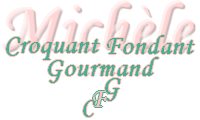 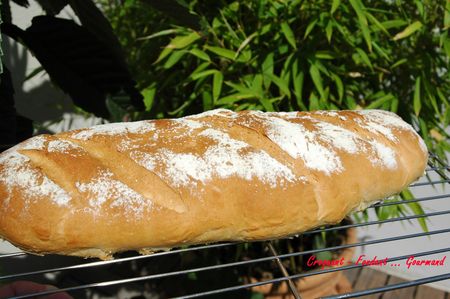 Pour 1 gros pain- 120 g d'eau
- ½ càc de sel
- 100 g de fromage blanc
- 350 g de farine T 55
- 1,5 càc de levure de boulanger lyophilisée
- 1 càc de sucre
- 15 g de beurreMettre les ingrédients dans la cuve de la MAPLancer le programme "pâte" (1 h 20).À la fin du programme, sortir le pâton et le dégazer.Façonner un pain de la forme que vous souhaitez.Le poser sur la plaque du four.Couvrir et laisser lever jusqu'à ce que le pâton double de volume.J'ai mis la plaque dans le four à 40° pendant 30 minutes.Préchauffer le four à 200° (chaleur étuvée).Vaporiser de l'eau sur le pain.Saupoudrer de farine et faire des grignes.Enfourner pour 25 minutes.Laisser refroidir le pain sur une grille.Déguster.